Death in Romeo & Juliet  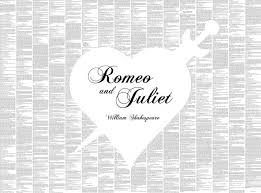 Theme AnalysisHis = faterevels = enjoyment, partyingExpire = endAntic face = masked faceSolemnity = dignity, seriousnessPrologue: Before the play beginsWhy does Shakespeare use the phrase, “take their life?” Is this phrase more or less serious or dramatic?How does Shakespeare use the word bury in this passage? How is this a clever pun, or play on words? Romeo: Right before entering the party at the Capulets’ HouseHere Romeo is worried about fate. He has a gut feeling and talks about his own “untimely” death. What does that mean? Why do you suppose he calls his own life “despised”? Who or what might he feel despises him? What does he fear? Why would Shakespeare include this speech? How does this foreshadowing build suspense?What would be the effect if Romeo said the opposite…something like “nothing can possible go wrong!”Tybalt: Upon noticing Romeo at the Capulet partyRomeo and Tybalt are of equal social status (they are “alike in dignity”), yet Tybalt refers to Romeo as a slave. What is the connotation (impression or implication) of such a word? In other words, what can you imply about Tybalt’s attitude from his use of the word slave? Tybalt assumes that Romeo is there to “fleer and scorn” at the Capulets. Is this true? What does this suggest about Tybalt’s nature or personality?Tybalt wants to kill Romeo and justifies it in two ways. What are they?Juliet: As she is trying to find out Romeo’s name…after having met and kissed himTo juxtapose means to put 2 contrasting words or ideas side-by-side for a strong effect. Juliet juxtaposes the words “grave” and “wedding bed”. Cool! In reading this, what do we see about her and her emotions towards Romeo, death and love?